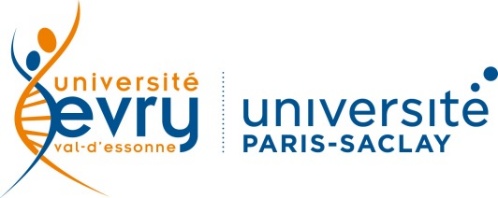 L’université d’Evry Val d’Essonne publie 7 postes d’enseignants du second degré (5 à l’IUT, 2 à l’Université) dans le cadre de la seconde campagne de recrutement qui se déroule du :16 mars au 14 avril 2021 LISTE DES POSTES OUVERTS au recrutement pour l’UEVE et l’IUT : 
 SAISIE DES CANDIDATURES
Le dépôt des candidatures s’effectuent sur le site internet Galaxie – application VEGA du Ministère de l'enseignement supérieur et de la recherche, à partir du 16 mars et jusqu’au 14 avril 2021. Deux procédures à suivre :1 / Candidature à déposer IMPERATIVEMENT sous GALAXIE : site internet Galaxie – application VEGALes dossiers de candidature devront être déposés au plus tard le 14 avril 2021 sous GalaxieLa procédure de dépôt des dossiers est dématérialisée, aucun dossier adressé par voie postale ne sera accepté.Tout dossier incomplet à la date limite susmentionnée est déclaré irrecevable.Il vous sera impossible de candidater ou de compléter votre dossier après le 14 avril 2021Pour toute information complémentaire, vous pouvez contacter le bureau des personnels enseignants par mail :A l’Université :Madame Véronique Rembowski : veronique.rembowski@univ-evry.frMadame Sylvie Payneau : sylvie.payneau@univ-evry.frA l’IUT :Madame Laurence JODI : l.jodi@iut.univ-evry.frcomposanteDisciplineN° galaxieFiches de postesIUTEco-gestion comptabilité option B4232fiche de poste éco-gestion option comptabilité TCJIUTEco-gestion (option droit)4235fiche de poste  IUT TCE éco gestion droitIUTEco-gestion (option marketing-négociation)4238fiche de poste éco-gestion marketingIUTEco-gestion (option comptabilité)4239fiche de poste éco-gestion TCE IUTEco-gestion commerce international4240fiche de poste éco-gestion commerce internationalUEVEBiologie4234fiche de poste biologieUEVEAnglais4236fiche de poste anglais